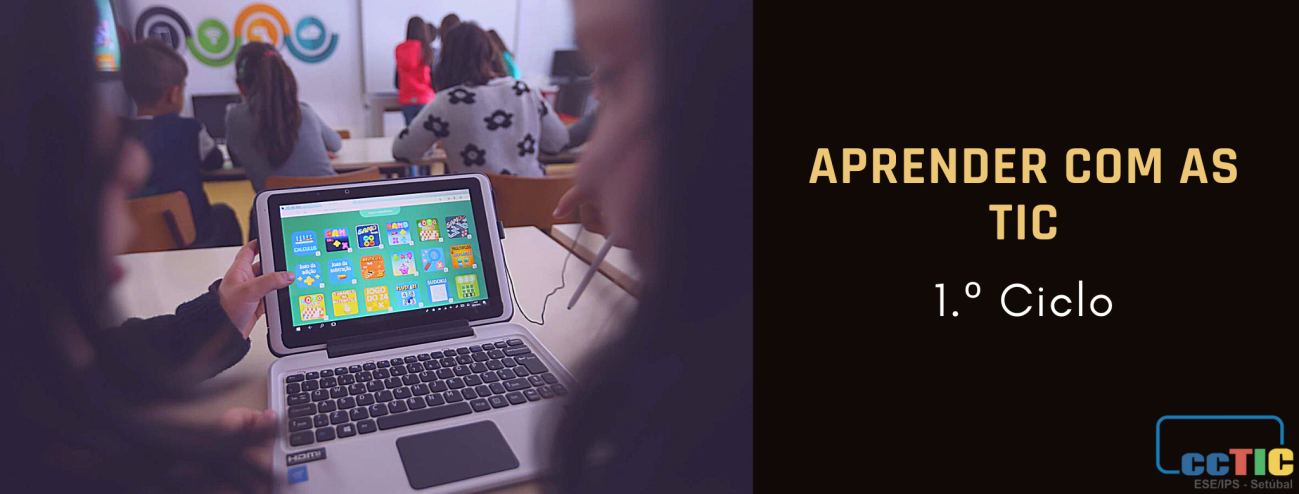 GUIÃO - [A MANTA]Autoria: Comunidade de Prática de Professores do 1.º Ciclo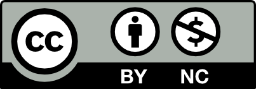 Título da atividadeA Manta Disciplina(s)Português, Matemática, Estudo do Meio, Educação Artística e TICCiclo/Ano de escolaridade1.º Ciclo – 2.º anoBreve descriçãoA atividade partirá da apresentação da obra literária proposta no PNL “A Manta” de Isabel Minhós Martins, em vídeo retirado do Youtube (1). A atividade evolui com a exploração da obra na disciplina de Português e continuará com a dinamização de diferentes atividades nas restantes disciplinas, de acordo com os objetivos abaixo descritos.Objetivos (metas curriculares)PortuguêsOuvir ler obras literárias;Compreender o sentido dos textos com características narrativas.MatemáticaIdentificar e comparar figuras geométricas, reconhecendo semelhanças e diferenças, e identificar polígonos (triângulos, quadrados e retângulos);Reconhecer, representar e decompor as figuras geométricas;Divisão exata por métodos informais;Reconhecer frações unitárias como representações de uma parte, de um todo dividido em partes iguais.Estudo do MeioCategorizar os seres vivos de acordo com semelhanças e diferenças observáveis.Educação ArtísticaIntegrar a linguagem das artes visuais, assim como várias técnicas de expressão nas suas experimentações: físicas e/ou digitais;Apreciar os seus trabalhos e os dos seus colegas, mobilizando diferentes critérios de argumentação.Perfil dos Alunos à Saída da Escolaridade ObrigatóriaLinguagens e textosUtilizar de modo proficiente diferentes linguagens e símbolos associados às línguas (língua materna e línguas estrangeiras), à literatura, à música, às artes, às tecnologias, à matemática e à ciência.Informação e comunicaçãoUtilizar e dominar instrumentos diversificados para pesquisar, descrever, avaliar, validar e mobilizar informação, de forma crítica e autónoma, verificando diferentes fontes documentais e a sua credibilidade; Relacionamento interpessoalAdequar comportamentos em contextos de cooperação, partilha, colaboração e competição; trabalhar em equipa e usar diferentes meios para comunicar presencialmente e em rede.Domínio(s) das Orientações Curriculares para as TICComunicar e ColaborarCriar e InovarDomínio(s) das Orientações Curriculares para as TICComunicar e ColaborarCriar e InovarConhecimentos, Capacidades e Atitudes das Orientações Curriculares para as TICIdentificar diferentes meios e aplicações (síncronos ou assíncronos) que permitam comunicação em suporte digital;Apresentar e partilhar os produtos desenvolvidos, utilizando meios digitais de comunicação e colaboração (apresentar no mural digital - Padlet - da turma trabalhos experimentais realizados em estudo do meio, incluindo texto e imagens); Comunicar por videoconferência com colegas, utilizando ferramentas digitais; Compreender a importância da produção de artefactos digitais e utilizar e transformar informação digital, sendo capaz de criar novos artefactos.Conhecimentos, Capacidades e Atitudes das Orientações Curriculares para as TICIdentificar diferentes meios e aplicações (síncronos ou assíncronos) que permitam comunicação em suporte digital;Apresentar e partilhar os produtos desenvolvidos, utilizando meios digitais de comunicação e colaboração (apresentar no mural digital - Padlet - da turma trabalhos experimentais realizados em estudo do meio, incluindo texto e imagens); Comunicar por videoconferência com colegas, utilizando ferramentas digitais; Compreender a importância da produção de artefactos digitais e utilizar e transformar informação digital, sendo capaz de criar novos artefactos.Duração da atividade250 minutosTempo síncrono |Tempo assíncronoSíncrono (120 minutos - 2 aulas) / Assíncrono (130 minutos)DesenvolvimentoA atividade partirá da apresentação da obra literária proposta no PNL “A Manta” de Isabel Minhós Martins, em vídeo retirado do Youtube (ver recurso) - Esta tarefa deverá ser realizada em trabalho autónomo (assíncrono/10m).Em momento síncrono (60m), realizar-se-á a segunda tarefa, que consistirá na exploração oral da obra (reconto em grande grupo, identificação e caracterização das personagens, tempo e espaço...).Em momento síncrono, os alunos iniciam uma primeira etapa de dobragem de uma folha A4 na qual obtém o quadrado e um retângulo (Imagem 1).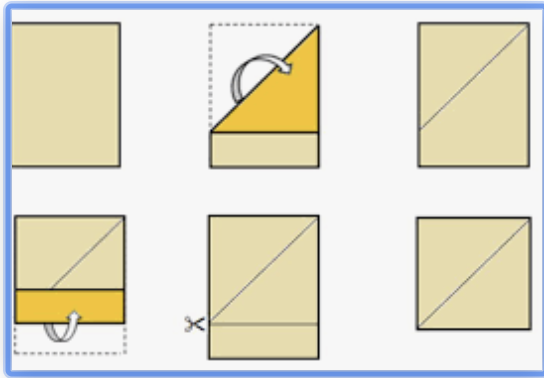 Durante esta atividade serão recordados os conteúdos relacionados com as figuras geométricas.Após terminar esta fase de diálogo, os alunos são incentivados a fazer uma nova etapa de dobragens, na qual o quadrado será dobrado ao meio obtendo-se um retângulo que ao ser igualmente dobrado ao meio se transformará num quarto do quadrado inicial. Com esta etapa os alunos vão trabalhar as noções “metade e quarta parte”.De seguida, no mesmo momento síncrono, o professor partilha uma roleta (ver recurso) na qual estão representados nomes de vários animais, com base nessa roleta é sorteado um animal para cada aluno.Em momento assíncrono (120m), os alunos preenchem os quatro quadrados seguindo as instruções (imagem 2).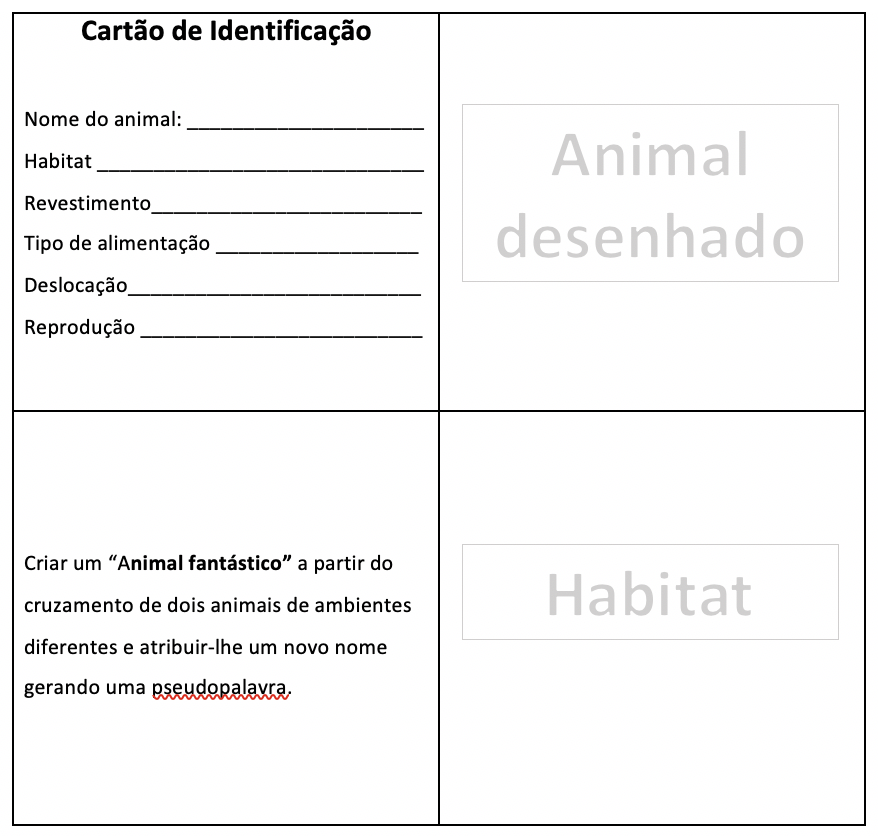  Imagem 2 - esquema baseEsses trabalhos são partilhados num Padlet da atividade.Na aula síncrona seguinte (60m), os alunos apresentam os seus trabalhos tendo como ponto de partida o Padlet da atividade.Os quadrados em papel produzidos pelos alunos deverão ser guardados para serem recolhidos pela professora para a construção de uma “manta”, da turma, que servirá posteriormente para o desenvolvimento de atividades complementares de robótica e pensamento computacional.Materiais e recursosComputador, tablets, telemóveis…;Internet;Vídeos do youtube;Wordwall (roleta);Folha branca;Tesoura;Material riscador;Material de pintura;Ferramenta digital “Padlet”.Produto(s) esperado(s)Criação de uma “manta” numa apresentação de um Padlet colaborativo com a temática trabalhada sobre os animais e informações sobre os mesmos;Construção de um tapete pedagógico para utilização com robôs de solo ou em atividades semelhantes de pensamento computacional;Avaliação das aprendizagensParticipação, empenho e motivação dos alunos;Correção, adequação e qualidade dos trabalhos desenvolvidos, tendo em conta as atividades propostas.Ligações a imagens, vídeo e/ou outros recursos (URL de vídeos, imagens, quizzes, páginas online, etc. que estejam relacionados com esta atividade).https://www.youtube.com/watch?v=67x7lj14TtI dobragens quadrado - YouTubehttps://wordwall.net/pt/resource/11698294https://www.padlet.com/Esquema base